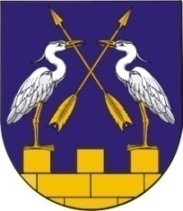 МО АДМИНИСТРАЦИЙЖЕ
«КОКШАЙСК СЕЛА АДМИНИСТРАЦИЙ»ПУНЧАЛЖЕ424915, Марий Эл Республик,  Звенигово район, Кокшайск села,   Почтовый  ур. 8.АДМИНИСТРАЦИЯ МО «КОКШАЙСКОЕ СЕЛЬСКОЕ ПОСЕЛЕНИЕ» ПОСТАНОВЛЕНИЕ424915, Республика Марий Эл, Звениговский район    с.Кокшайск   ул.Почтовая, 8.Тел(83645)6-82-21, факс 6-82-19. e-mail: kokshask.adm@yandex.ru,     ИНН/КПП 1203005905/120301001от 26 декабря 2016 года №394О создании Общественного совета по нормированию в сфере закупок при Администрации муниципального образования «Кокшайское сельское поселение»В целях организации предварительного обсуждения проектов правовых актов о нормировании в сфере закупок,  в соответствии с пунктом 3 Общих требований к порядку разработки и принятия правовых актов о нормировании в сфере закупок, содержанию указанных актов и обеспечению их исполнения, утвержденных постановлением Правительства Российской Федерации от 18 мая . N 476, руководствуясь пунктом 5.1 Положения об Администрации муниципального образования «Кокшайское сельское поселение», Администрация МО «Кокшайское сельское поселение»ПОСТАНОВЛЯЕТ: 1. Создать Общественный совет по нормированию в сфере закупок при Администрации муниципального образования «Кокшайское сельское поселение», согласно приложению № 1.2. Утвердить Положение об Общественном совете по нормированию в сфере закупок при Администрации муниципального образования «Кокшайское сельское поселение», согласно приложению № 2.3. Контроль за исполнением  настоящего постановления оставляю за собой.4.  Настоящее постановление вступает в силу со дня его подписания.Состав
Общественного совета по нормированию в сфере закупок при Администрации муниципального образования «Кокшайское сельское поселение»Положение
об Общественном совете по нормированию в сфере закупокпри Администрации муниципального образования«Кокшайское сельское поселение»                                                                              I. Общие положения1. Общественный совет по нормированию в сфере закупок при Администрации муниципального образования "Кокшайское сельское    поселение " (далее - Совет) является постоянно действующим коллегиальным совещательным органом при Администрации муниципального образования «Кокшайское сельское поселение».2. Совет осуществляет свою деятельность во взаимодействии с органами государственной власти Республики Марий Эл, органами местного самоуправления муниципального образования «Звениговский муниципальный район».3. Совет в своей деятельности руководствуется законодательством Российской Федерации, нормативными правовыми актами Республики Марий Эл, нормативными актами муниципального образования «Звениговский муниципальный район»,  нормативными актами муниципального образования "Кокшайское сельское поселение " и настоящим Положением.II. Задачи Совета4. Основными задачами Совета являются:- рассмотрение следующих муниципальных правовых актов:правила определения требований к закупаемым заказчиками отдельным видам товаров, работ, услуг (в том числе предельные цены товаров, работ, услуг), для обеспечения муниципальных нужд, утверждаемых Администрацией муниципального образования «Кокшайское сельское    поселение»;требования к отдельным видам товаров, работ, услуг (в том числе предельные цены товаров, работ, услуг), закупаемым самим органом местного самоуправления муниципального образования «Кокшайское сельское    поселение»;- принятие решения о внесении изменений в проекты правовых актов, указанных в пункте 4 настоящего документа, с учетом предложений общественных объединений, юридических и физических лиц  о рассмотрении вышеуказанных проектов правовых актов;- утверждение проектов вышеуказанных муниципальных правовых актов.          III. Права Совета5. Совет в пределах своей компетенции имеет право:заслушивать на своих заседаниях представителей органа местного самоуправления муниципального образования «Кокшайское сельское    поселение» по предоставлению муниципальных правовых актов по нормированию в сфере закупок.IV. Организация деятельности Совета6. Совет возглавляет председатель. В случае его временного отсутствия руководство деятельностью Совета возлагается на заместителя.7. Совет осуществляет свою деятельность в соответствии с планом работы, который рассматривается на заседании Совета и утверждается его решением.8. Повестка дня заседания Совета формируется в соответствии с планом его работы и в случае необходимости корректируется и утверждается председателем Совета. Повестка дня заседания Совета рассылается членам Совета не позднее, чем за три рабочих дня до дня заседания.9. Заседания Совета проводятся по мере необходимости, но не реже одного раза в год.10. Заседание Совета считается правомочным, если на нем присутствует не менее половины членов Совета.11. По результатам рассмотрения проектов правовых актов, указанных в пункте 4 настоящего документа, Совет принимает одно из следующих решений:а) о необходимости доработки проекта правового акта;б) о возможности принятия правового акта.12. Решение, принятое Советом, оформляется протоколом, подписывается всеми его членами. Протокол не позднее 3 рабочих дней со дня принятия соответствующего решения размещается Администрацией муниципального образования «Кокшайское сельское  поселение» в установленном порядке в единой информационной системе в сфере закупок.13. Организацию работы Совета обеспечивает ее секретарь. Секретарь ведет делопроизводство и оформляет протоколы заседаний Совета.________________Глава АдминистрацииП.Н.НиколаевПриложение № 1к постановлению Администрации МО«Кокшайское сельское поселение»от 26 декабря 2016 г. № 394Николаев П.Н.Глава Администрации МО «Кокшайское сельское поселение», председатель Общественного совета;Глава Администрации МО «Кокшайское сельское поселение», председатель Общественного совета;Глава Администрации МО «Кокшайское сельское поселение», председатель Общественного совета;Глава Администрации МО «Кокшайское сельское поселение», председатель Общественного совета;Хабибрахманов Ш.Г.Глава муниципального образования «Кокшайское сельское поселение», заместитель председателя Общественного совета (по согласованию);Глава муниципального образования «Кокшайское сельское поселение», заместитель председателя Общественного совета (по согласованию);Глава муниципального образования «Кокшайское сельское поселение», заместитель председателя Общественного совета (по согласованию);Глава муниципального образования «Кокшайское сельское поселение», заместитель председателя Общественного совета (по согласованию);Исаева Т.В.Специалист  1 категории администрации муниципального образования «Кокшайское сельское поселение», секретарь Общественного совета.Специалист  1 категории администрации муниципального образования «Кокшайское сельское поселение», секретарь Общественного совета.Специалист  1 категории администрации муниципального образования «Кокшайское сельское поселение», секретарь Общественного совета.Специалист  1 категории администрации муниципального образования «Кокшайское сельское поселение», секретарь Общественного совета.Члены Общественного совета:Члены Общественного совета:Члены Общественного совета:Члены Общественного совета:Члены Общественного совета:Мочалова Н.В.Ведущий специалист - главный бухгалтер администрации муниципального образования «Кокшайское сельское поселение»;Ведущий специалист - главный бухгалтер администрации муниципального образования «Кокшайское сельское поселение»;Ведущий специалист - главный бухгалтер администрации муниципального образования «Кокшайское сельское поселение»;Ведущий специалист - главный бухгалтер администрации муниципального образования «Кокшайское сельское поселение»;Измайлова О.Ю.Заместитель председателя Собрания депутатов муниципального образования «Кокшайское сельское поселение», председатель комиссии по бюджету, налогам и платежам (по согласованию).Заместитель председателя Собрания депутатов муниципального образования «Кокшайское сельское поселение», председатель комиссии по бюджету, налогам и платежам (по согласованию).Заместитель председателя Собрания депутатов муниципального образования «Кокшайское сельское поселение», председатель комиссии по бюджету, налогам и платежам (по согласованию).Приложение № 2к постановлению Администрации МО«Кокшайское сельское поселение »от 26 декабря  2016 г. №394